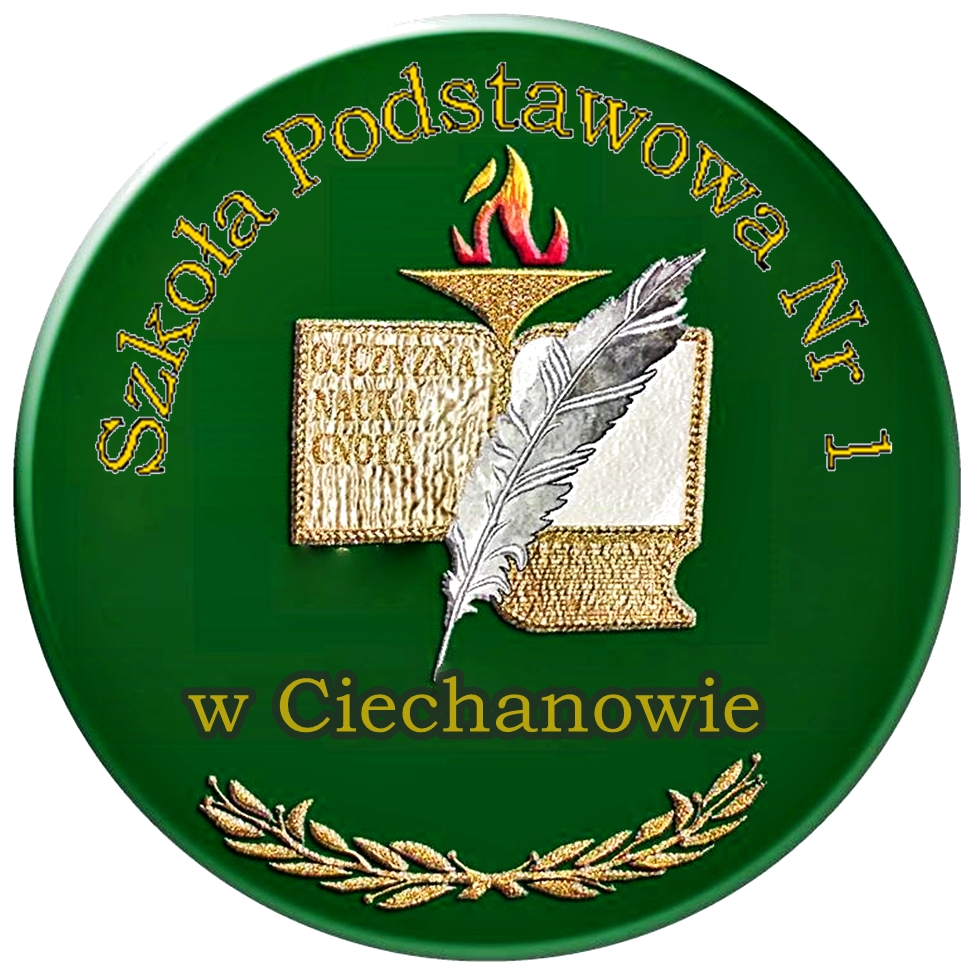 KARTA ZGŁOSZENIA DZIECKA DO ŚWIETLICYW SZKOLE PODSTAWOWEJ NR 1 W CIECHANOWIEW ROKU SZKOLNYM ......................................Data wpływu ……………………Podpis przyjmującego . …………………….Dane wypełnić DRUKOWANYMI LITERAMI............................................................... kl. .............,będzie uczęszczał(a) do świetlicy imię i nazwisko dzieckaw godzinach.............................................................................................................................Data urodzenia dziecka ............................................Adres zamieszkania ..............................................................................................................................................................................................................................................................................................................telefon domowy ............................................................................................................................OJCIEC (OPIEKUN PRAWNY)............................................................. telefon kom. ......................................imię i nazwiskoOświadczam, że jestem zatrudniony w ……………………………………………………………………………………………………………………….w godzinach od …………….do ……………….Jestem świadom/y/a odpowiedzialności karnej za złożenie fałszywego oświadczenia………………………………………….czytelny podpisMATKA (OPIEKUNKA PRAWNA)................................................................... telefon kom. ..............................................imię i nazwiskoOświadczam, że jestem zatrudniona w ……………………………………………………………………………………………………………………w godzinach od ………… do …………………………….Jestem świadom/y/a odpowiedzialności karnej za złożenie fałszywego oświadczenia………………………………………….czytelny podpisWyrażam zgodę na wykorzystanie naszych danych osobowych do celów związanych z rekrutacją oraz opieką nad dzieckiem w świetlicy zgodnie z Rozporządzeniem z dn. 27.04.2016 r. o ochronie danych osobowych art. 13 ust. 1 i 2 oraz art. 14 RODO.………………………………… …………………………………………………………….czytelny podpis matki kandydata                                                                     czytelny podpis ojca kandydataDo odbioru dziecka ze świetlicy upoważnione są (oprócz rodziców);Prosimy o podanie stopnia pokrewieństwa z dzieckiem, numerów telefonów, numeru dowodu osobistego1. ..........................................................................................................................................................................................................................................................................................2. ...........................................................................................................................................................................................................................................................................................3. ........................................................…………………………………............................. ...........................................................................................................................................4. ........................................................……………………………………………………................................................................................................................................................………………………………… …………………………………………………………….czytelny podpis matki kandydata                                                                             czytelny podpis ojca kandydataINFORMACJE DOTYCZĄCE STANU ZDROWIA DZIECKA: ………………………………………………………………………………………………………………………………………………………………………………………………………………………………………………………………………………………………………………………………………………………………………………………………………………………………………………………………………………………………………........ Jestem świadom/y/a odpowiedzialności karnej za złożenie fałszywego oświadczenia………………………………… ……………………………………………………………..czytelny podpis matki kandydata                                                                           czytelny podpis ojca kandydataZobowiązuję się do :zapoznania z regulaminem obowiązującym w świetlicywspółpracy z wychowawcami świetlicy w sprawach dotyczących pobytu i funkcjonowania mojego dzieckapunktualnego odbierania dziecka ze świetlicy.………………………………… ………………………………………………………………czytelny podpis matki kandydata                                                                            czytelny podpis ojca kandydata.................................................................................................................................miejscowość, dataDECYZJA KOMISJI KWALIFIKACYJNEJUczeń ………………………….. klasy ……………………………… może korzystać ze świetlicy szkolnej w roku szkolnym ……………… od dnia …………………………………Podpisy przewodniczącego komisji  oraz członków komisji…………………………………………. ……………………………………………………………………………………